Договор № __________На платное профессиональное обучение профессии «водитель транспортных средств» г. Волгоград                                                                                                                                                        « _____ » __________________ 20   г.  Общество с Ограниченной Ответственностью «Сталеканатчик», именуемое в дальнейшем «Автошкола», осуществляющее образовательную деятельность на основании лицензии серия 34Л01 № 0001039 от 06 марта 2015г  № 74, выданной комитетом образования и науки Волгоградской области, в лице Директора Ефременко Максима Вячеславовича, действующего на основании Устава, с одной стороны, и _______________________________________________________________ именуемый(ая) в дальнейшем «Обучающийся», с другой стороны, вместе именуемые Стороны, заключили настоящий Договор (далее Договор) о нижеследующем:  1. Общие положения 1.1 Договор заключен на основании соглашения Сторон и регулирует отношения между Автошколой и Обучающимся и имеет целью определение их взаимных прав, обязанностей и ответственности в период  действия Договора.1.2 Договор составлен с учетом действующего законодательства РФ (Федеральный закон от 29.12.2012 N 273-ФЗ (ред. от 01.03.2020) "Об образовании в Российской Федерации") и является документом для Сторон, в том числе при решении споров между Автошколой и Обучающимся в судебных и иных органах. 1.3 Взаимоотношения Сторон, не оговоренные настоящим Договором, регулируются нормами действующего законодательства Российской Федерации, или прописываются в дополнительном соглашении к данному Договору.  2. Предмет договора2.1 Автошкола оказывает Обучающемуся услуги, согласно реализуемым программам, по профессиональной подготовки водителей транспортных средств категории (подкатегории) «_____»,  а Обучающийся обязуется оплатить данные услуги.2.2 Оказание образовательных услуг, предусмотренных п. 2.1. Договора, осуществляется в соответствии с Уставом Автошколы, с утвержденными Программами подготовки  и иными локальными нормативными актами. 2.3 Форма обучения очная (дневная, вечерняя, воскресная). 2.4 Срок обучения составляет 3 месяца. 3. Обязанности сторон 3.1 Автошкола обязуется:  предоставить Обучающемуся возможность освоения всех дисциплин согласно нормативным срокам освоения программы, учебному плану, графику вождения, расписанию занятий в полном объеме, включающих в себя теоретические и практические занятия;  предоставить возможность обучения вождению на оборудованном учебном автомобиле под руководством инструктора на время, предусмотренное учебным планом в соответствии с графиком вождения;  предоставить для обучения, оборудованные учебные кабинеты в соответствии с программами;  Обучающимся, прошедшим полный курс обучения (теории и практике), полностью и своевременно оплатившим обучение, сдавшим внутренние экзамены по теории и практике, выдать свидетельство установленного образца об окончании Автошколы, дающее право сдачи экзаменов на получение водительского удостоверения в межрайонном экзаменационном отделении ГИБДД, согласно графику сдачи экзаменов ГИБДД;  Обучающимся, получившим свидетельство об окончании Автошколы, организовать экзамен в МРЭО ГИБДД и сообщить дату экзамена. 3.2 Обучающийся обязуется:  регулярно посещать занятия согласно утвержденному расписанию занятий и графику вождения;  в установленные сроки выполнять все виды учебных заданий предусмотренных учебным планом и программами обучения, проходить промежуточный и итоговый экзамен;  при нахождении на территории и в помещениях, принадлежащих Автошколе, Обучающийся должен бережно относиться к имуществу Автошколы и нести ответственность в случае его порчи, а также соблюдать дисциплину, правила внутреннего распорядка Автошколы, санитарные, противопожарные и иные требования законодательства РФ к организации учебного процесса и практических занятиях;  не появляться на занятиях в состоянии алкогольного, наркотического или токсического опьянения;  произвести оплату за обучение в размере и сроки, указанные в п. 4 Договора; 3.3 Обучающийся обязан своевременно и в полном объеме представить все необходимые документы: - медицинскую справку и ее копию (до начала обучения вождению);  - одну фотографию 3х4;  - квитанцию об оплате гос. пошлины  за сдачу экзаменов на расчетный счет ГИБДД; - копия паспорта; - при предоставлении к экзамену в ГИБДД Обучающийся должен иметь действительный паспорт. В случае изменения паспортных данных необходимо сразу сообщать об этом в Автошколу. 3.4 Для предоставления документов на экзамен ГИБДД лица, прописанные в г. Волгограде временно, или имеющие постоянную прописку в Волгоградской области обязаны представить в Автошколу:  копию временной регистрации (для лиц, временно зарегистрированных в г. Волгограде). 3.5 Обучающийся соглашается с тем, что результаты сдачи внутренних экзаменов Автошколы и экзаменов в ГИБДД являются показателем индивидуальной способности обучающегося эффективно усваивать и применять предоставляемую Автошколой информацию, и, как следствие этого,  не могут гарантироваться Автошколой. 3.6 В случае возникновения обстоятельств, не зависящих от Автошколы, Автошкола оставляет за собой право переназначить срок сдачи экзаменов. 4. Цена и порядок оплаты4.1 Стоимость обучения (теоретический и практический курс), в соответствии с п. 2.1 Договора составляет:_________________________________________________________________________________________________________________4.2 Оплата за обучение производится как в наличной, так и в безналичной форме на расчетный счет Автошколы.4.3 При неоплате услуг, предусмотренных п.2.1 Договора в полном объеме, Обучающийся не допускается к занятиям и внутренним экзаменам.5. Ответственность за неисполнение или ненадлежащее исполнение обязательств по настоящему Договору5.1 В случае неисполнения или ненадлежащего исполнения Сторонами обязательств по настоящему договору они несут ответственность, предусмотренную Гражданским Кодексом РФ, другими нормативными правовыми актами.6. Дополнительные условия6.1 Договор может быть расторгнут в случае не выполнения обязательств по Договору одной из сторон или по взаимному соглашению.6.2 Договор расторгается в одностороннем порядке по инициативе Автошколы, в случае появления Обучающегося на занятиях в состоянии алкогольного, наркотического или токсического опьянения, при этом денежные средства, оплаченные за обучение, не возвращаются.6.3 Договор расторгается в одностороннем порядке по инициативе Автошколы, в случае совершения Обучающимся хулиганских действий: хищение, в том числе мелкого имущества Автошколы, личных вещей обучающихся и сотрудников, - при этом денежные средства, оплаченные за обучение, не возвращаются.6.4   Договор расторгается в одностороннем порядке по инициативе Автошколы, в случае систематических пропусков/не посещения или отказ от прохождения, установленных учебной программой, часов обучения, как по теории, так и по практике (систематическими считаются пропуски более 30% времени – теоретического обучения и более 20% практического обучения) - при этом денежные средства, оплаченные за обучение, не возвращаются. 6.5 Обучающиеся, не завершившие обучение, по уважительной причине, могут быть переведены в другую учебную группу после предоставления документов, подтверждающих уважительность причины непосещения занятий, доплатив сумму, кратную разнице первоначальной стоимости, указанной в п.4.1, с  текущей стоимостью обучения действующей на дату обращения. 6.6 В случае, если обучающийся своевременно по независящим от автошколы причинам не выбрал предусмотренные учебным планом часы по практическому вождению автомобиля, но успешно сдал внутренний экзамен, он допускается к сдачи экзамена в ГИБДД, при этом стоимость оставшихся практических часов не возмещается. 6.7 При расторжении договора по инициативе Обучающегося, возврат денежных средств в полном объеме производится не позднее, чем за один день до начала занятий.6.8 На обучение принимаются лица достигшие 16-летнего возраста с письменного согласия родителей или попечителей.6.9 При срыве практических занятий, в соответствии с графиком очередности обучения вождению из-за неявки Обучающегося, последнему предоставляется возможность для обучения вождению по пропущенному занятию только за дополнительную плату;6.10 Обучение свыше норм установленной программы подготовки (переподготовки), повторная сдача внутренних экзаменов и повторное обучение производятся за дополнительную плату. 6.11 Настоящий Договор вступает в силу с момента его подписания обеими сторонами и действует до окончания обучения.6.12 Настоящий Договор составлен в 2-х экземплярах, по одному каждой из сторон. Оба экземпляра Договора имеют одинаковую юридическую силу. 7. Порядок разрешения споров7.1 Все споры или разногласия, возникающие между сторонами по договору, рассматриваются в претензионном порядке. 7.2 В случае невозможности разрешения разногласий путем переговоров они подлежат рассмотрению в суде в установленном законодательством РФ порядке.  8. Реквизиты и подписи сторон     АВТОШКОЛАООО «Сталеканатчик»Юр. адрес: 400026, г. Волгоград,Б-р Энгельса, д.34 Д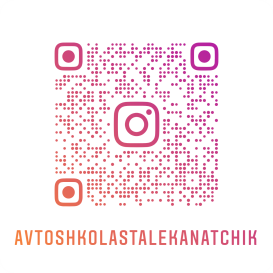 ИНН 3448006628 КПП 344801001ОГРН 1023404361474БИК 046015999кор. сч 30101810100000000799р/сч 40702810710300000303 Телефон: 49-50-05, 50-48-40.8-903-316-24-50. Наша группа В КОНТАКТЕ: https://vk.com/club95103070Директор: _________________ / Ефременко М.В.                             МП   ОБУЧАЮЩИЙСЯ Ф.И.О._____________________________________________ __________________________________________________             Дата рождения:_____________________________________ Паспорт: __________________________________________ Выдан_____________________________________________ ____________________________________________________________________________________________________        Адрес регистрации: _________________________________ __________________________________________________  Контактный телефон: _______________________________ Откуда Вы о нас узнали?____________________________Подпись ____________